Социальный проект «Физическая культура и спорт в реабилитации людей с ограниченными возможностями»	Наиболее эффективной мерой социальной защиты людей с ограниченными возможностями являются физическая реабилитация и социальная адаптация средствами физической культуры и спорта.	Физическая культура и спорт являются важным фактором для реабилитации и социально-бытовой адаптации человека с ограниченными возможностями. Активные физкультурно-оздоровительные и спортивные занятия позволяют лучше владеть своим телом, восстанавливают психическое равновесие, возвращают чувство уверенности в себе, дают новые возможности самообслуживания и, в итоге, возврата к активной жизни.	Привлечь лица с физическими ограничениями к занятиям спортом -  значит, во многом восстановить у них утраченный контакт с окружающим миром. Использование средств физической культуры и спорта является эффективным и в ряде случаев единственным средством физической реабилитации и социальной адаптации этих лиц.	В ОГБУ «Сусанинский ПНИ» ведется большая физкультурно-оздоровительная работа .	Проводятся занятия в спортивных  секциях по 5 видам спорта (лыжные гонки, легкая атлетика, снегоступинг, настольный теннис, футбол), которые посещают 22 человека.		 Организована работа двух спортивных кружков, которые посещают  30  человек. 	Проводятся регулярно  спортивные праздники -2 раза в год	Дни здоровья – ежеквартально.  	Спортивные соревнования - 1 раз в неделю.          Ежедневные тренировки.	Утренняя зарядка – ежедневно.Целью социального проекта «Физическая культура и спорт в реабилитации людей с ограниченными возможностями» является привлечение лиц с физическими ограничениями к занятиям спортом, восстановить у них утраченный контакт с окружающим миром.	Цель физкультуры и спорта - развитие самодисциплины, самоуважения, духа соревнования и дружбы, сплочённости, т.е. тех характерных качеств, которые имеют существенное значение для адаптации инвалида в обществе. 	Социальное значение физкультуры и спорта: это средство социальной интеграции инвалидов в общество, мощный стимул восстановления или установления контакта с окружающим миром, признания их как равноправных граждан.        Адаптивная физическая культура - это комплекс мероприятий спортивно-оздоровительного характера, направленных на реабилитацию и адаптацию к нормальной социальной среде людей с ограниченными возможностями, преодоления психологических барьеров, которые препятствуют ощущению полноценной жизни, а также сознанию необходимости своего личного взноса в социальное развитие общества.       	Основная цель привлечения инвалидов к регулярным занятиям физической культурой и спортом - восстановить утраченный контакт с окружающим миром, создать необходимые условия для воссоединения с обществом, участия в общественно полезном труде и реабилитации своего здоровья. Кроме того, физическая культура и спорт помогают психическому и физическому совершенствованию этой категории населения, способствуя их социальной интеграции и физической реабилитации.		Занятия спортом помогают не только повысить показатели здоровья, но и научить качественной деятельности, укрепить волевую сферу, улучшить взаимодействие с другими людьми. Все это соответствует повышению адаптивных возможностей человека, значит и развитию интеллекта.	Большое место в занятиях физической культурой и спортом занимают тренировки получателей социальных услуг. А  следствием тренировочного процесса являются соревнования. 	В период с 2021- 2023 г. спортсмены учреждения приняли участие в 115 соревнованиях  по следующим видам спорта:Лыжные гонки:	18 соревнований, из них областных- 3, районных -1 ,внутри учреждени-15.Участие спортсменов ОГБУ «Сусанинский ПНИ» в областных соревнованиях «Кострома лыжная» и областной Параспартакиаде по зимним видам спорта.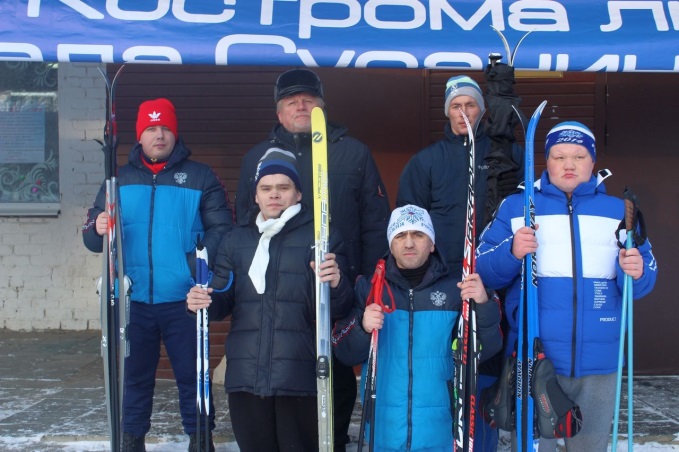 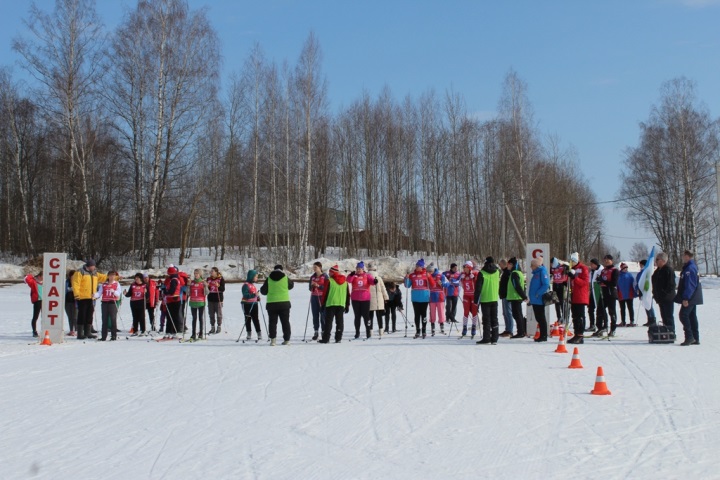 Легкая атлетика:	35 соревнований, из них областных-2, районных-1,внутри учреждения-32.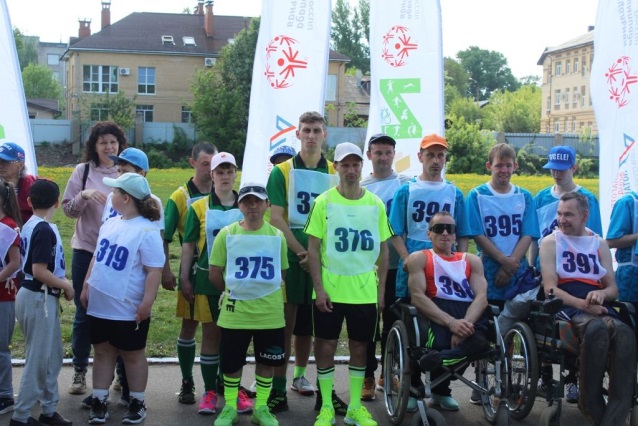 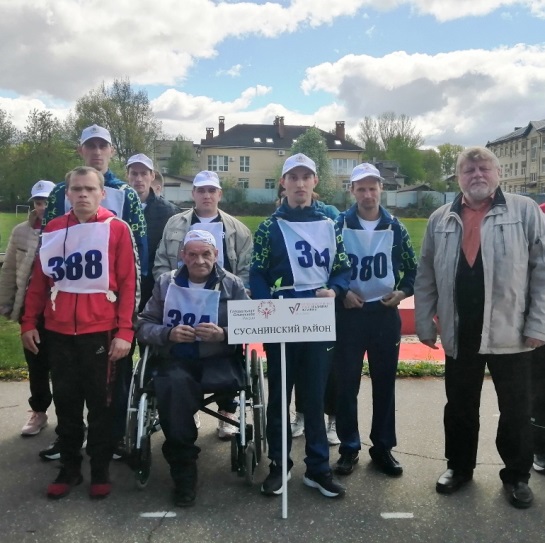 Участие спортсменов ОГБУ «Сусанинский ПНИ» в областных соревнованиях открытом летнем Чемпионате и Первенстве города Костромы по легкой атлетике.	Футбол:	10 соревнований, из них областных-1, районных-1,внутри учреждения-8.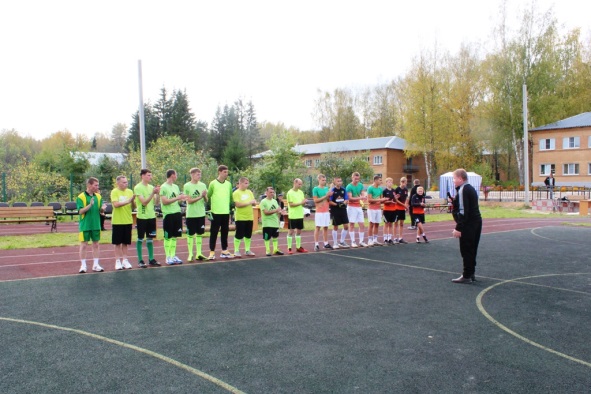 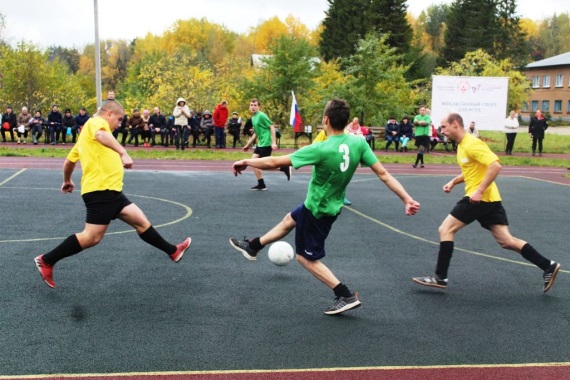 Участие спортсменов ОГБУ «Сусанинский ПНИ» в областных соревнованиях рамках реализации проекта «Инклюзивный спорт для всех».Настольный теннис:	12 соревнований, из них областных-0, районных-1,внутри учреждения-11.Участие спортсменов ОГБУ «Сусанинский ПНИ» в областных соревнованиях по юнифайд-настольному теннису в рамках программы «Инклюзивный спорт для всех».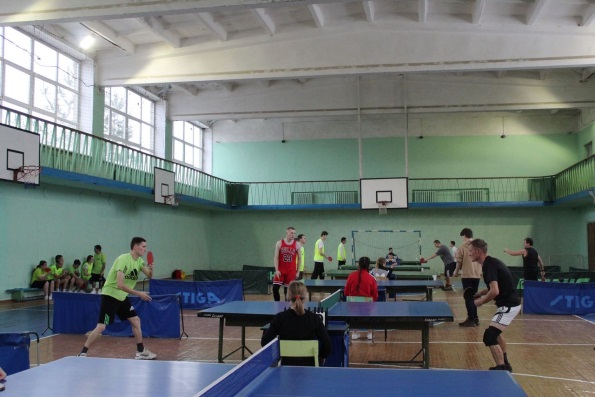 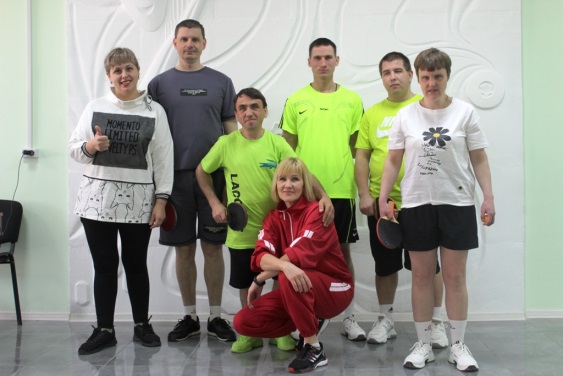 	Настольные игры (шашки, шахматы):	12 соревнований, из них областных-0, районных-1,внутри учреждения-11.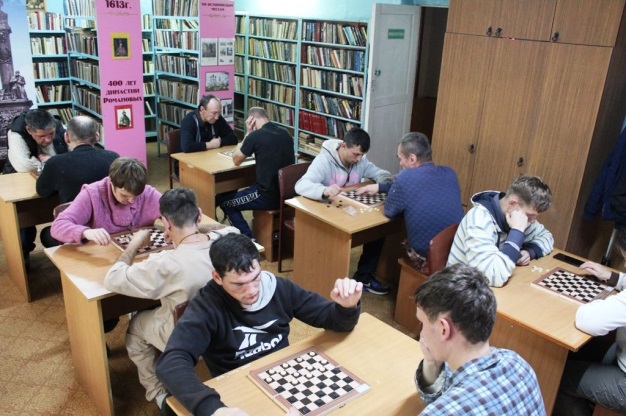 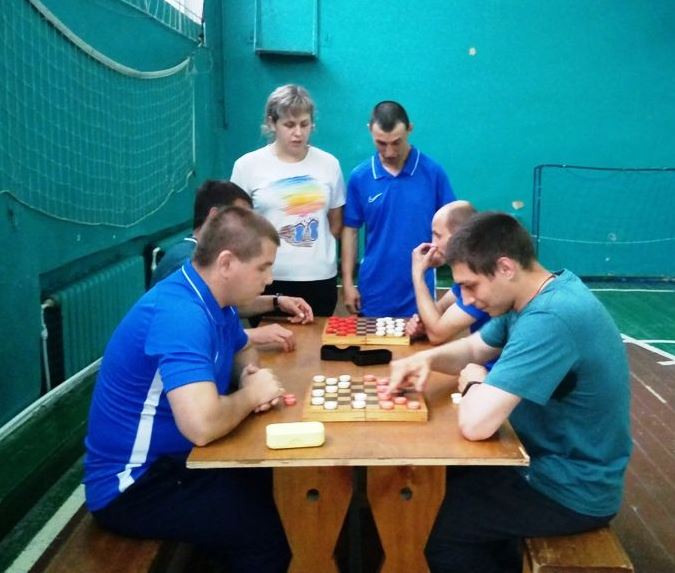 	Снегоступинг:	Всего-10 соревнований, из них областных-1, районных-0,внутри учреждения-9.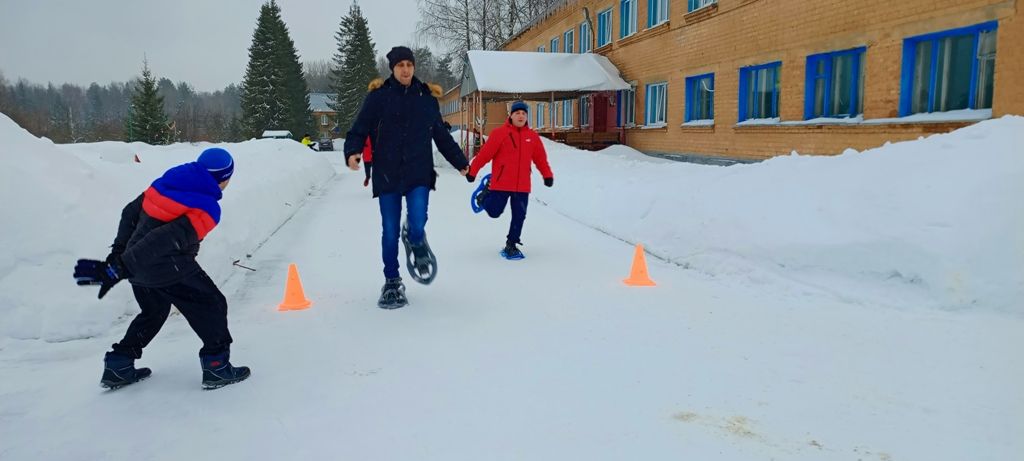 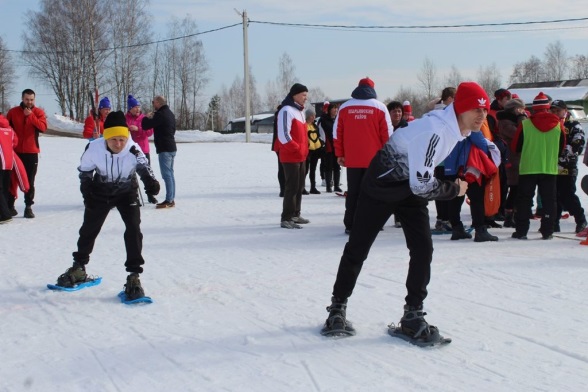 Участие спортсменов ОГБУ «Сусанинский ПНИ» в областных соревнованиях по зимним видам спорта и областной Параспартакиаде по зимним видам спорта.Армспорт:	5 соревнований, из них областных-0, районных-1,внутри учреждения-4.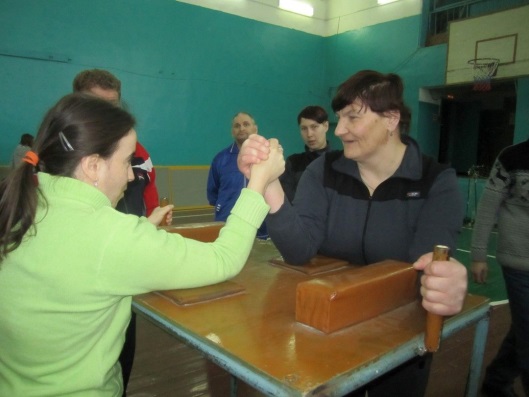 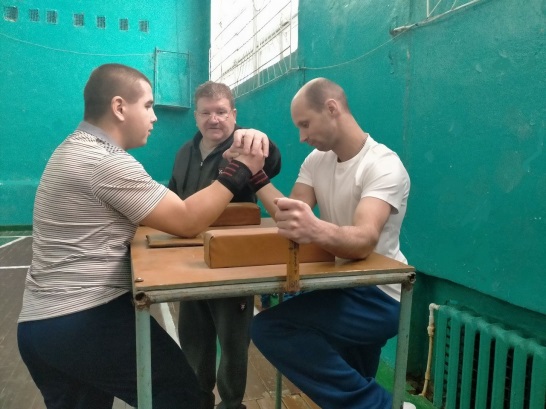 Участие спортсменов ОГБУ «Сусанинский ПНИ» в Личном первенстве по армспорту Спартакиады Сусанинского муниципального района.	Шорт-трек:	1 соревнование, из них областное-1, районных-0,внутри учреждения-0.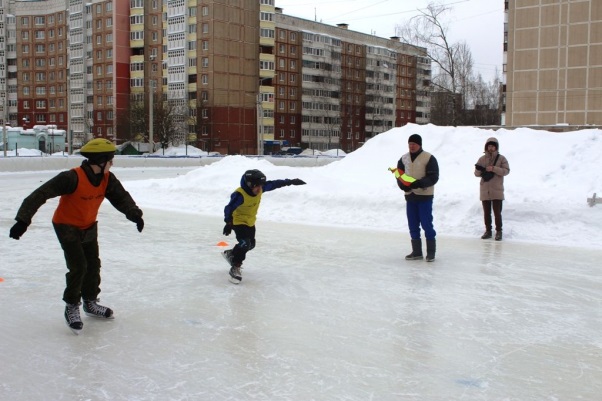 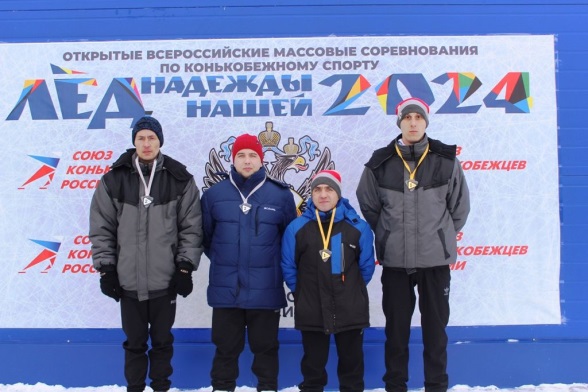 Участие спортсменов ОГБУ «Сусанинский ПНИ» в соревнования Костромской области по юнифайд-шорт-треку в рамках программы «Инклюзивный спорт для всех».Пауэрлифтинг:	12 соревнований, из них областные-0, районных-1,внутри учреждения-11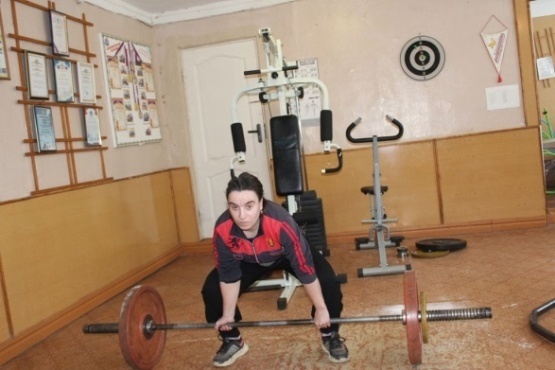 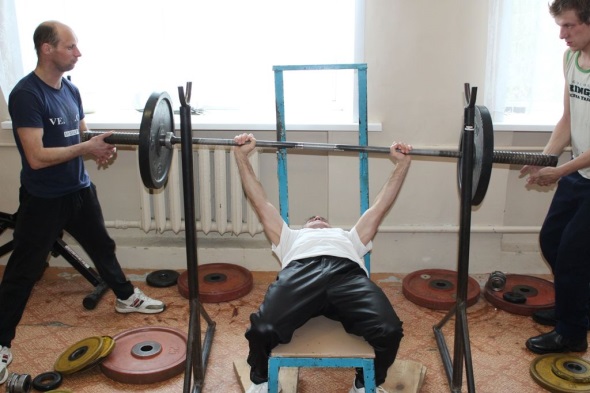 Участие спортсменов ОГБУ «Сусанинский ПНИ» в Личном первенстве по пауэрлифтингу Спартакиады Сусанинского муниципального района.Ежегодно в учреждении проходят Дни физкультурника.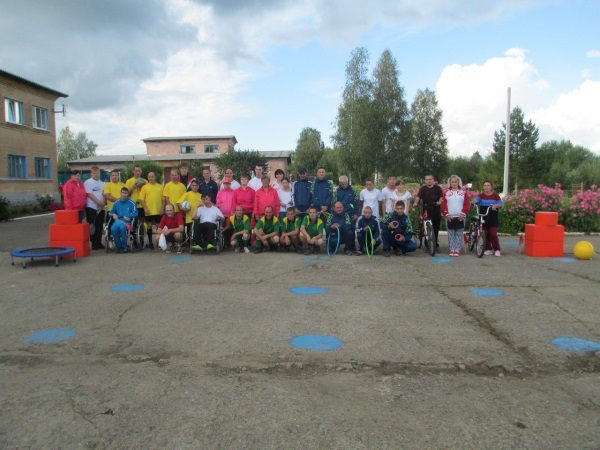 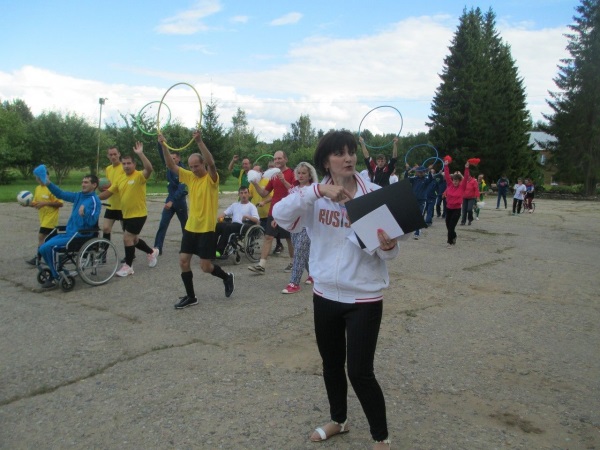 Ежегодно в ОГБУ «Сусанинский ПНИ» проходит Международный Олимпийский День.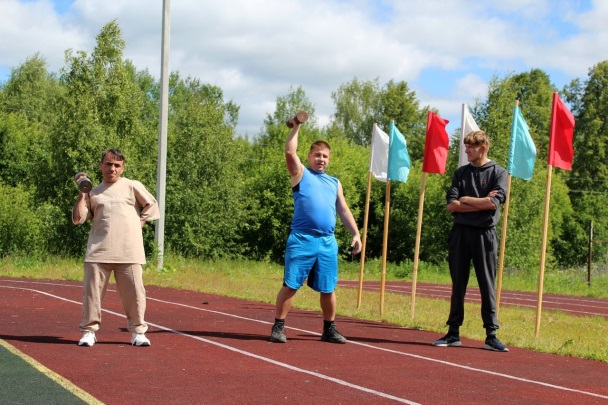 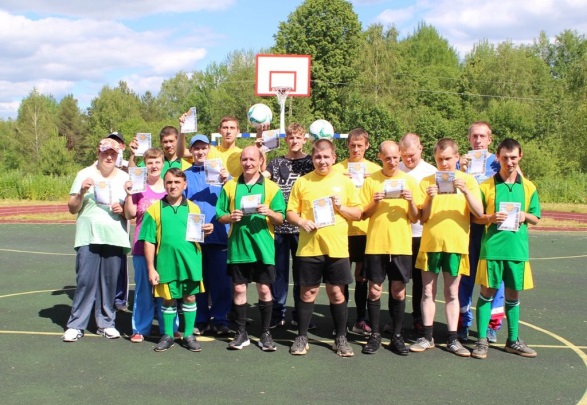 Ежедневно в ОГБУ «Сусанинский ПНИ» проходит утренняя зарядка.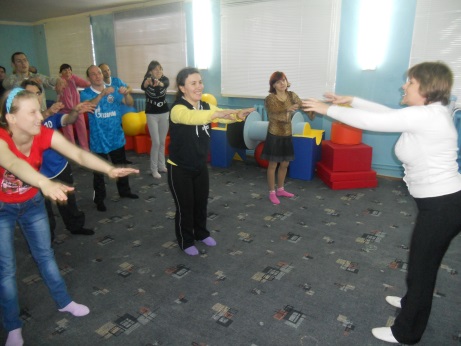 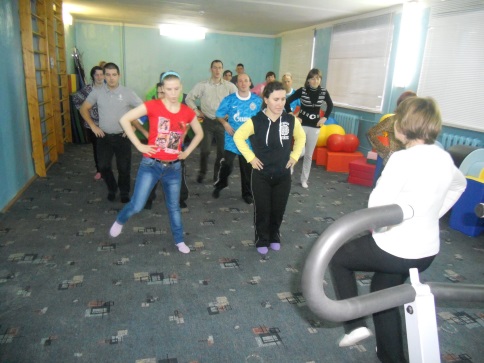 ОГБУ «Сусанинский ПНИ» стало победителем областного конкурса «Здоровье - в порядке, спасибо зарядке!»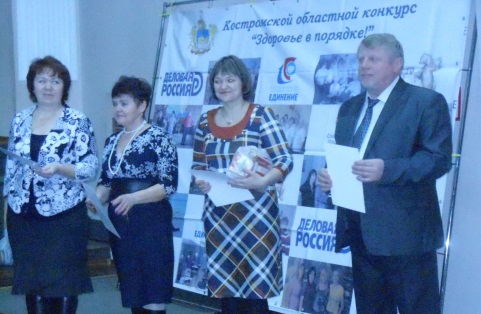 	Для занятия данными видами спорта создана хорошая материальная база, в которую входят два спортзала.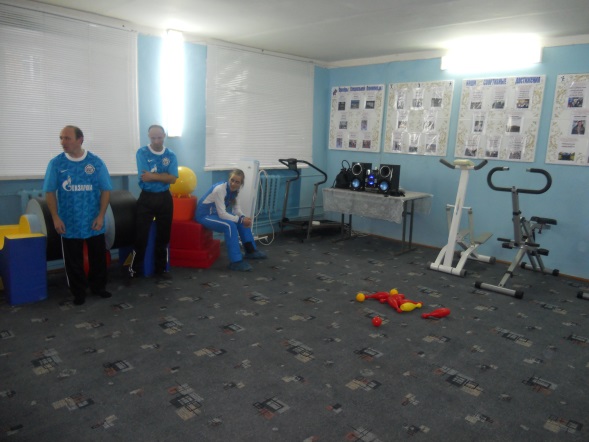 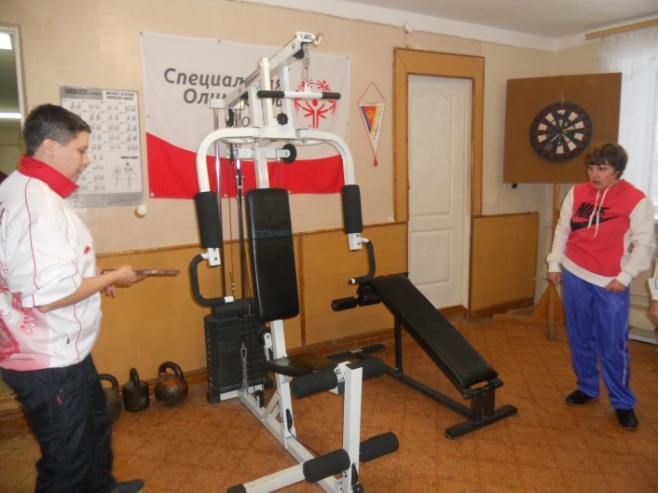 С 2020 года начато строительство спортивной многофункциональной площадки, которое завершено в 2023 году. 28 сентября 2023 года состоялось торжественное открытие спортивной многофункциональной площадки.	На строительство многофункциональной спортивной площадки было израсходовано 4 402 866,81 рублей.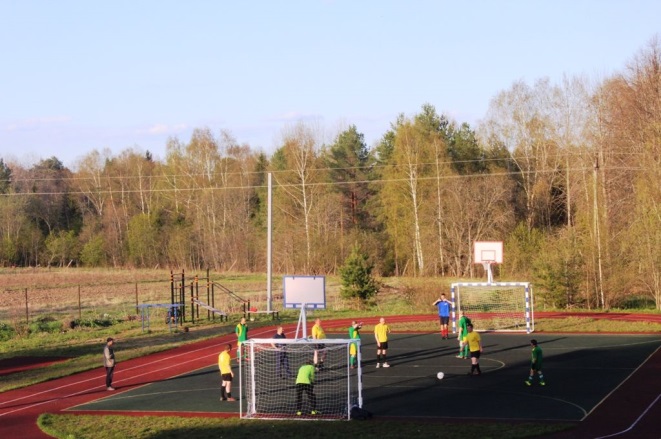 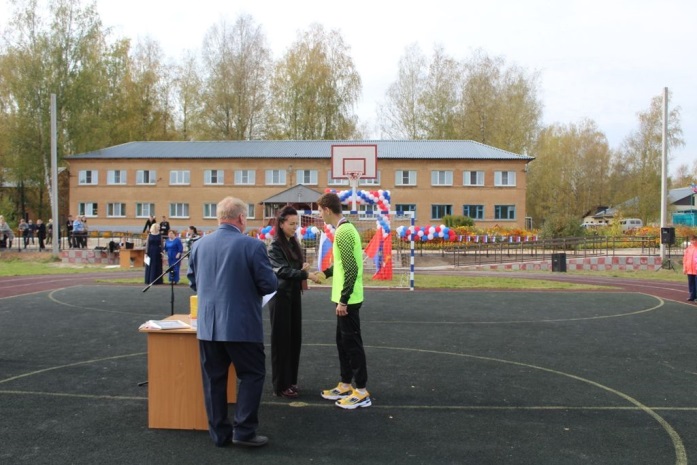 Итоги  2021 года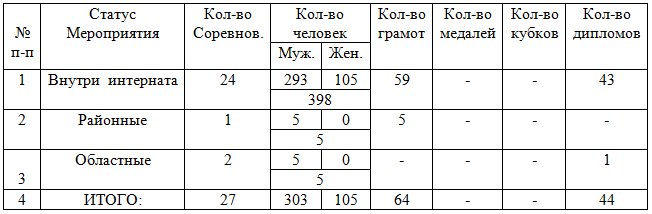 Итоги  2022 года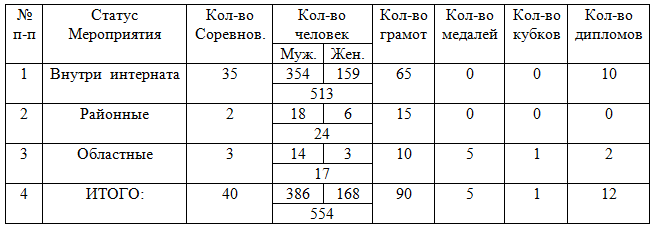 Итоги 2023 года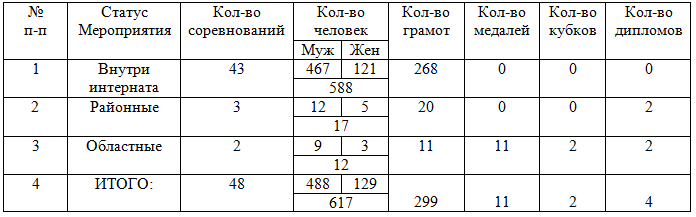 	ОГБУ «Сусанинский ПНИ» - ежегодный  победитель и призер   Кубка  имени депутата Костромской областной Думы 1 созыва  Галины Жолобовой. 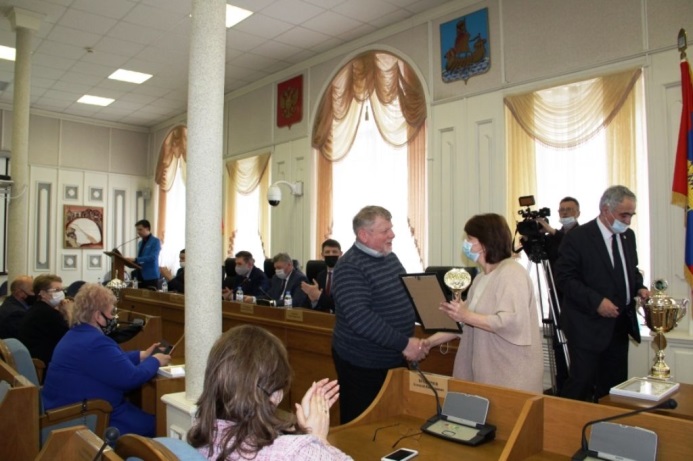 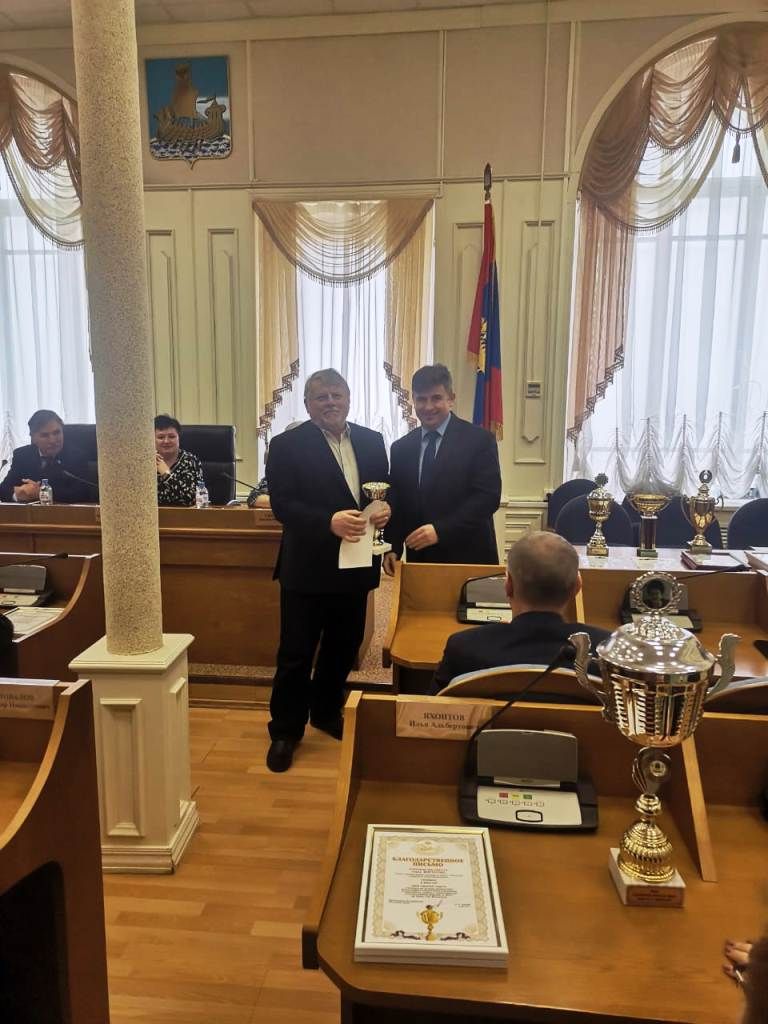 	По итогам конкурса на лучшую организацию физкультурно-оздоровительной работы с инвалидами  ОГБУ «Сусанинский ПНИ» в номинации «Лучшие коллективы учреждений социально- трудовой сферы» заняло 	По итогам  областного  конкурса «Кострома  лыжная», организованного Костромским региональным отделением Партии «Единая Россия», учреждение заняло.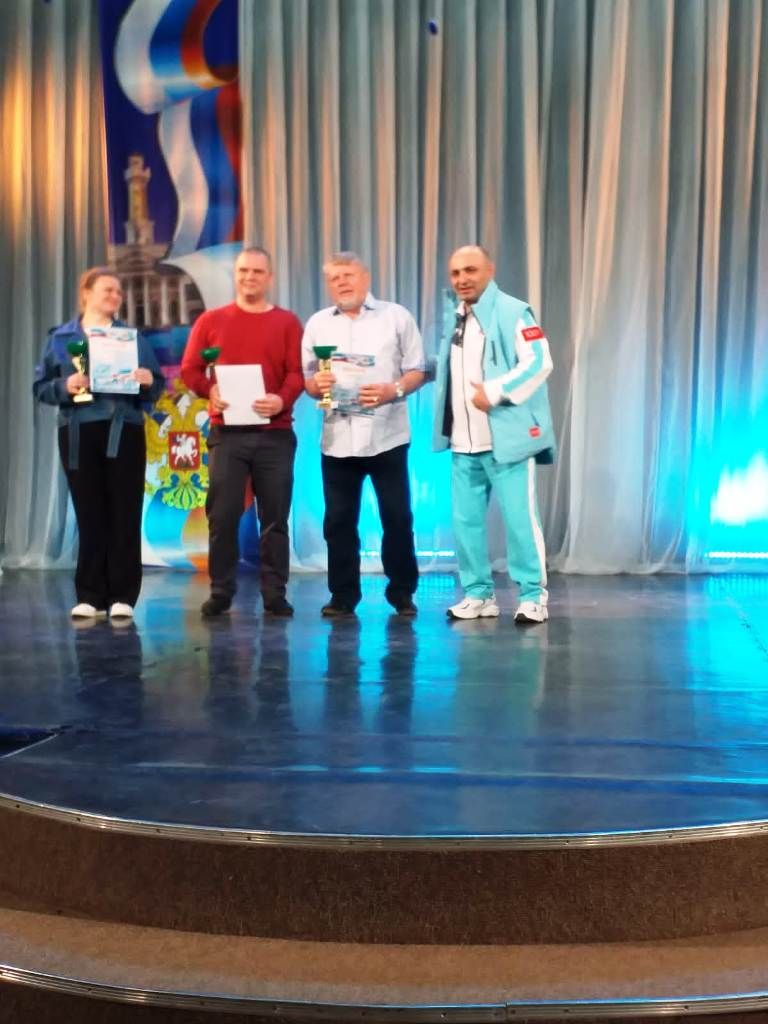 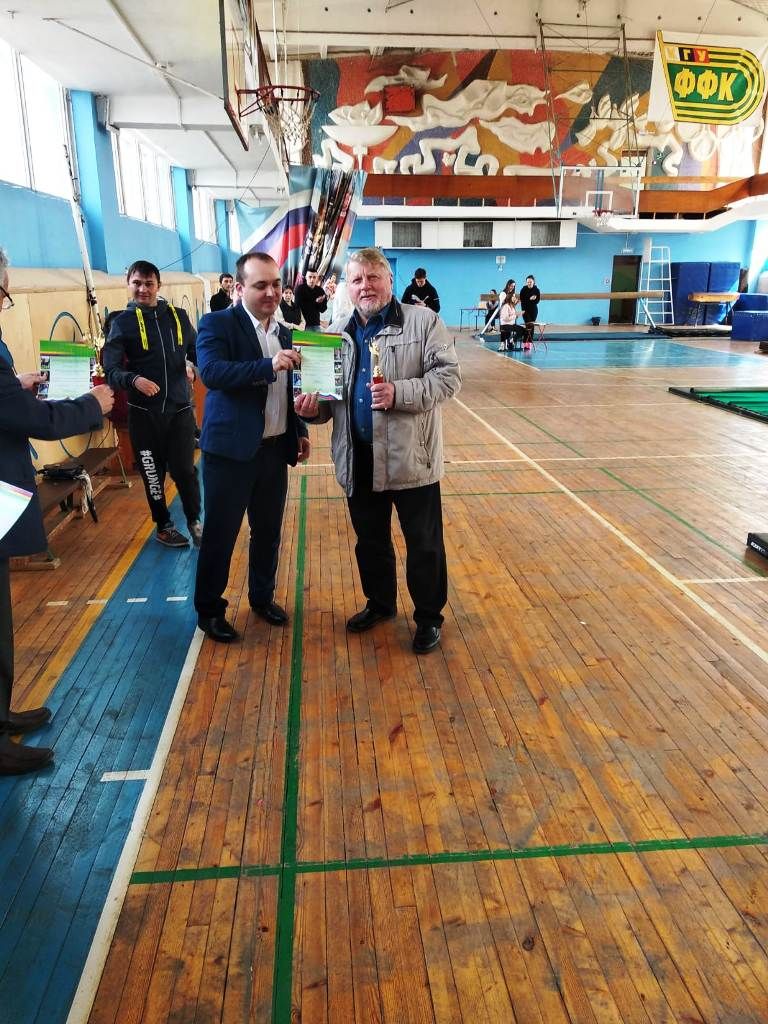 10 получателей социальных услуг  сдали нормы ГТО	Результаты сдачи норм ГТО:	-Золото: Хворова Е.П.	-Серебро: Яковлев Г.В., Захарова В.Н., Струков Ю.А., Рудак А.П., Тимченко А.П., Васильев Н.Н.	-Бронза: Алексахин А.Л., Красадымский И.В., Масленников А.Н.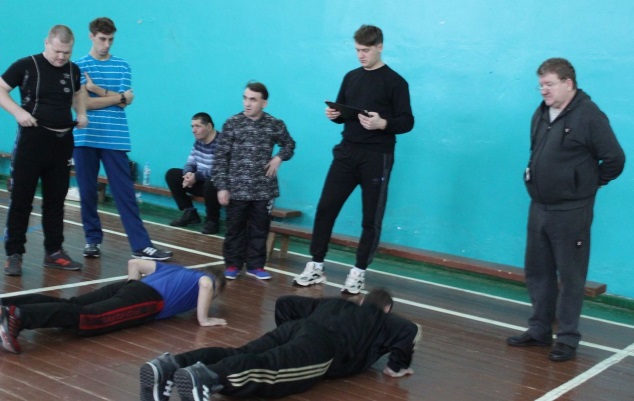 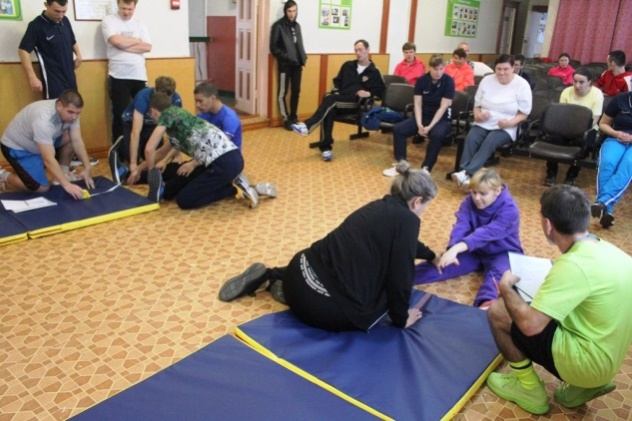 Среди главных результатов по развитию адаптивной физической культуры являются  следующие:вовлечение как можно большего числа людей с ограниченными возможностями в занятия физической культурой и спортом;обеспечение доступности для инвалидов существующих физкультурно-оздоровительных и спортивных объектов;физкультурное просвещение и информационно-пропагандистское обеспечение развития физической культуры и массового спорта среди инвалидов;подготовка спортсменов-инвалидов к региональным, Всероссийским и международным соревнованиям.Количество человек, занимавшихся физической культурой и спортом в учреждении	Количество проведенных спортивных мероприятий Количество человек, принимавших участие в спортивных соревнованияхОценка возможностей тиражирования практики	Распространение практики «Физическая культура и спорт в реабилитации людей с ограниченными возможностями» происходит на  интернет ресурсахи печатных изданиях.	В 2021- 2023г. на сайте ОГБУ «Сусанинский ПНИ», в социальной сети ВК, Одноклассники и в газете «Сусанинская новь» было опубликовано 272 статьи о развитии физической культуры и спорта в ОГБУ «Сусанинский ПНИ»2021год2022год20232 место1 место1 место2021год2022год20231 место1 место1 место2021г.2022г.2023г.25 чел.35 чел.53 чел.2021г.2022г.2023г.2740482021г.2022г.2023г.408554617Название издания2021г.2022г.2023г.Сайт ОГБУ «Сусанинский ПНИ»http://susaninopni.ru/27статей40 статей48 статейСоциальная сеть ВКhttps://vk.com/club216712377?ysclid=lub78di1j49767916330048Социальная сеть ОКhttps://ok.ru/group/70000001266243?ysclid=lub80fh6l1589163260048Газета «Сусанинская новь»162520